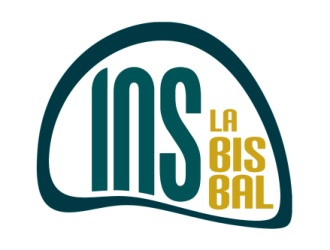 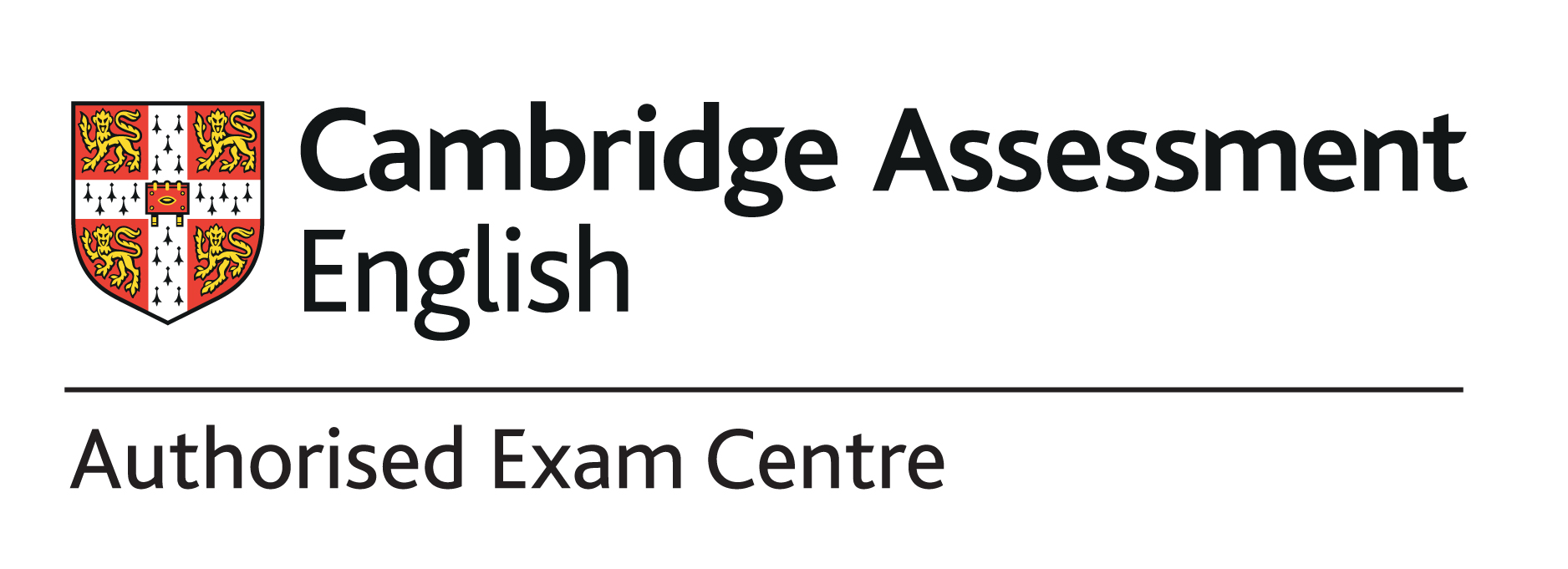 FORMULARI INSCRIPCIÓ EXÀMENS  PET/ FIRST CURS  2023-2024MARQUEU LA CASELLA CORRESPONENT A L’EXAMEN AL QUAL US PRESENTEU.INFORMACIÓ IMPORTANTPERÍODE INSCRIPCIÓ:   1 febrerDATA LÍMIT D’INSCRIPCIÓ:   29 febrerPER REALITZAR LA INSCRIPCCIÓ CAL OMPLIR AQUEST FORMULARI  A  L’ORDINADOR (no s’acceptaran els formularis escrits a mà)  I ENVIAR-LO A   petandfirst@ieslabisbal.cat     . RECORDEU POSAR EL NOM I COGNOM DE L’ALUMNE/A AL FULL DE PAGAMENT I GUARDAR-VOS -EN UNA CÒPIA.NO S’ACCEPTARAN LES SOL·LICTUDS ENVIADES FORA DE TERMINI.PREU EXAMEN PET: B1  110,00€ PREU EXAMEN FIRST: 202 €EXÀMENS  PET I FIRST: divendres  10 de maig (prova oral)/tarda                                           dissabte   11 de maig (Use of English) /matíDADES PERSONALS          DADES PERSONALS          DADES PERSONALS          DADES PERSONALS          DADES PERSONALS          DADES PERSONALS          DADES PERSONALS          DADES PERSONALS          DADES PERSONALS          DADES PERSONALS          DADES PERSONALS          DADES PERSONALS          DADES PERSONALS          DADES PERSONALS          CognomsNomNúm. DNI/PassaportNúm. DNI/PassaportData de naixementData de naixementData de naixementData de naixementSexe (H/D)Sexe (H/D)Telèfon contacteTelèfon contacteTelèfon contacteAdreça electrònica candidatAdreça electrònica candidatAdreça electrònica candidatAdreça electrònica candidatPersona de contacte (menors d’edat)Persona de contacte (menors d’edat)Persona de contacte (menors d’edat)Persona de contacte (menors d’edat)Telèfon persona de contacteTelèfon persona de contacteTelèfon persona de contacteTelèfon persona de contacteTelèfon persona de contactePETFIRST